Publicado en Madrid el 20/01/2021 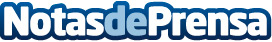 El Grupo Adecco presenta la séptima edición de su programa para jóvenes ‘CEO por un mes’ "CEO por un mes" es una iniciativa global del Grupo Adecco diseñada para atraer y fomentar el talento de los jóvenes, para ayudarles en el camino para alcanzar su propósito y para guiar sus primeros pasos en el mercado laboral. Entre los candidatos inscritos, un joven será seleccionado como CEO de Adecco España por un mes y ejercerá las funciones de este cargo junto a Iker Barricat, director general del Grupo Adecco en nuestro país, acompañándole en su día a díaDatos de contacto:Adecco+34914115868Nota de prensa publicada en: https://www.notasdeprensa.es/el-grupo-adecco-presenta-la-septima-edicion-de Categorias: Nacional Sociedad Emprendedores Recursos humanos http://www.notasdeprensa.es